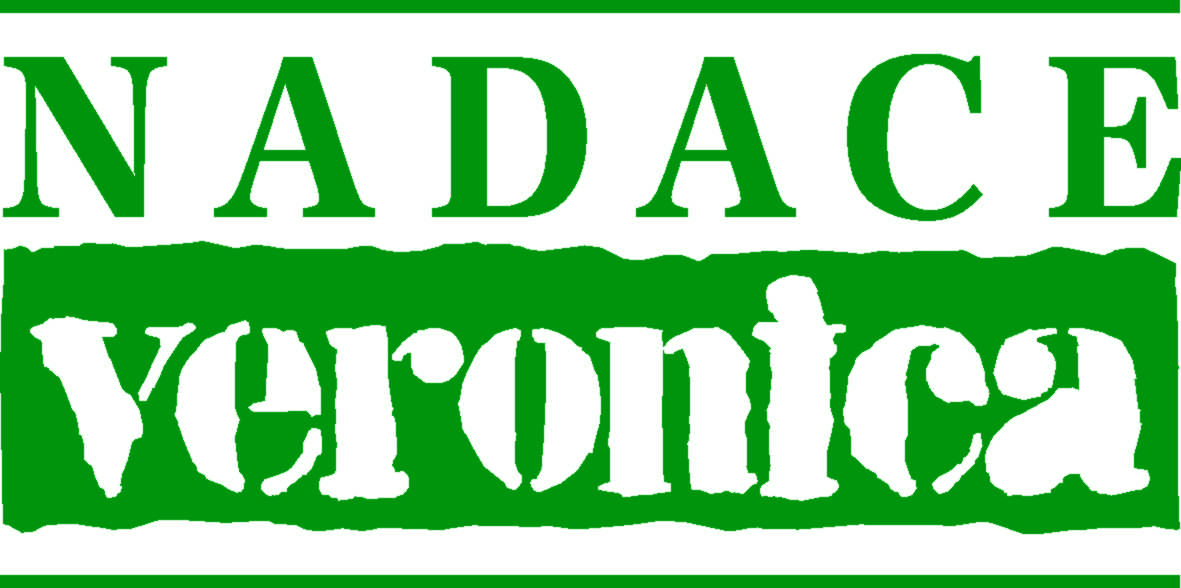 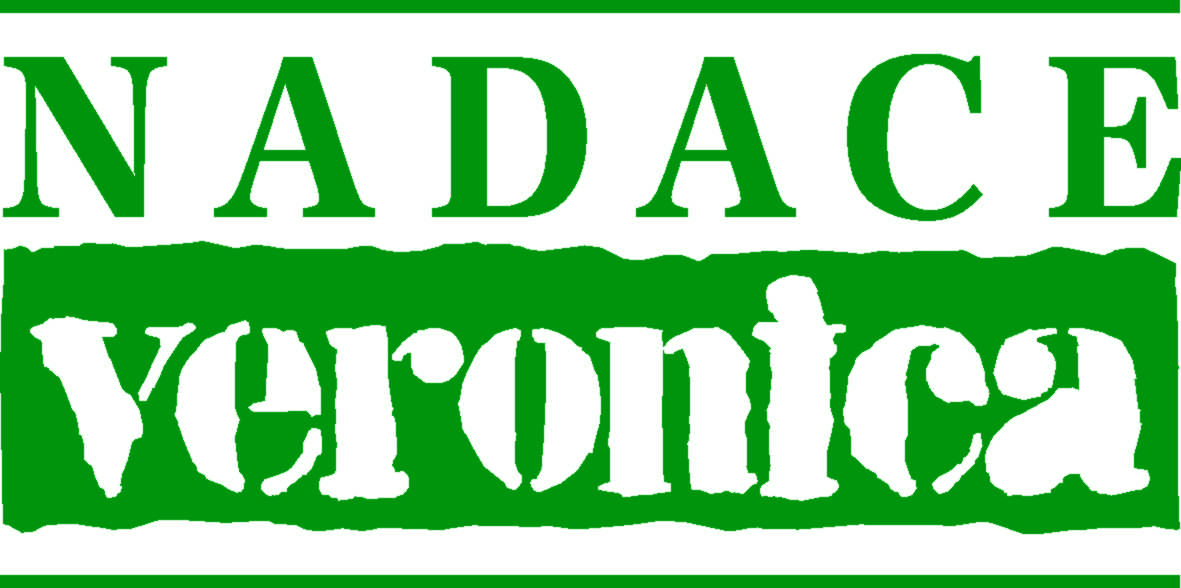 SPOLEČNĚ PRO PŘÍRODU (Žádost o udělení příspěvku z veřejné sbírky)INFORMACE O VÁSPopište svůj tým (o co vám jde, co jste už udělali, kolik máte členů, dobrovolníků) 1000 znakůINFORMACE O VAŠEM PROJEKTUKdo projekt povede a jaké má pro to předpoklady, zkušenosti? 500 znakůKdo další bude na projektu pracovat a jakou bude mít roli? 500 znakůCo budete v rámci projektu dělat a čeho chcete dosáhnout? 1500 znaků Co se změní nebo zlepší? Jak to prospěje ochraně přírody a krajiny? 1000 znakůPro koho je projekt určený? Jak velká je tato cílová skupina? 500 znakůBudete do projektu zapojovat veřejnost? Jak konkrétně? Jak tyto lidi oslovíte? 500 znakůJak bude projekt probíhat po měsících, jaký bude harmonogram?  500 znakůJak budete projekt propagovat? Jak budete propagovat podporu Nadace Veronica? 500 znakůJaké budou měřitelné výsledky? (např. počet publikací, sazenic, akcí, účastníků…) 500 znakůJak bude projekt pokračovat po vyčerpání nadačního příspěvku? Pokud obnovíte či upravíte nějaké místo, kdo se o něj bude starat? 500 znaků ROZPOČET PROJEKTUMůžete žádat o příspěvek ve výši až 80 % celkových nákladů projektu, zbývajících 20 % musí tvořit vaše spoluúčast (peněžní či nepeněžní). Tuto spoluúčast lze vyčíslit i závazným vkladem dobrovolnické práce – vždy uveďte typ práce a odhadovaný počet hodin (např. sázení 20h 1500,-). Žádáte o finanční podporu tohoto projektu i jinde? (obec, kraj, jiné nadace, soukromí dárci…)PŘÍLOHYU projektů zahrad, výsadeb a dalších úprav veřejného prostoru je doporučenou přílohou foto stávajícího stavu a jednoduchý nákres úprav, které provedete v rámci projektu. DOPLŇUJÍCÍ INFORMACEUveďte prosím, kde jste se o vyhlášení programu dozvěděli (i více možností)Souhlasím se zasíláním aktualit z Nadace Veronica □ano  □neŽádost lze podat v průběhu roku 2020.  S dotazy se obracejte na Irenu Maškovou na 603 788 162 nebo nadace@veronica.cz. Název projektu 50 znakůNázev projektu 50 znakůNázev projektu 50 znakůJméno osoby odpovědné za vedení projektu Jméno osoby odpovědné za vedení projektu Jméno osoby odpovědné za vedení projektu AdresaAdresaAdresaTelefon Telefon E-mailCelkové náklady na projektVýše žádaného nadačního příspěvkuVýše žádaného nadačního příspěvkuStručné shrnutí projektu 500 znakůStručné shrnutí projektu 500 znakůMísto realizace projektu:Číslo účtu:ZdrojeVlastní zdrojeNadace VeronicaJiné zdroje (město, kraj, dárci)CelkemNákladyVlastní zdrojeNadace VeronicaJiné zdroje (město, kraj, dárci)CelkemCelkemZdrojŽádaná částkaSchválená částkaCelkem□Program známe již z minulých ročníků a jeho vyhlášení jsme sledovali.□Z webových stránek Nadace Veronica□Z e-mailové rozesílky Nadace Veronica□Z grantového kalendáře, e-mailové rozesílky, prosím uveďte organizaci: □Z webových stránek, prosím uveďte adresu:□Z tisku, prosím uveďte tištěné periodikum:□Na doporučení jiné organizace či osoby, prosím uveďte jaké:□Jiným způsobem, prosím uveďte: